ABCDEFG	Happy		12345		?		!		$%		~（チルダ）	{		[		_（アンダーバー）/（スラッシュ）	.（ドット）	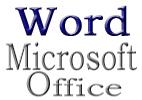 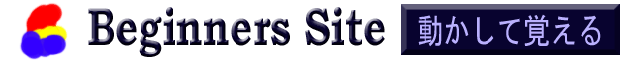 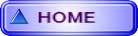 